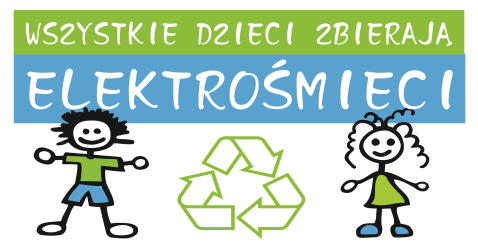 DRODZY UCZNIOWIE I RODZICE !!!

Nasza szkoła przystąpiła do projektu  „Wszystkie dzieci zbierają elektrośmieci”.

Celem akcji jest podniesienie świadomości ekologicznej wśród dzieci i młodzieży oraz zwrócenie uwagi na prawidłowe zagospodarowanie odpadami. Jest to również  okazja do pozbycia się zalegających niepotrzebnych urządzeń.

W związku z tym w dniach 16-18.02.2021 r. (w godzinach 7.30- 15.00),  w naszej szkole odbędzie się zbiórka zużytych sprzętów elektrycznych i elektronicznych.

Urządzenia prosimy podpisać (imię i nazwisko dziecka, klasa) i dostarczyć koło kotłowni przy szkole. Odbiorem zajmować się będzie Pan Karol Laskowski.

Za udział w akcji uczniowie będą otrzymywali dodatnie punkty z zachowania (max. 20pkt).           Za większą ilość uczniowie mogą otrzymać również oceny z techniki, chemii lub z przyrody.

Osoby odpowiedzialne za akcję:
Jolanta Łaska i Renata MiciukRodzaje sprzętu elektrycznego i elektronicznego podlegającego zbiórce:Wielkogabarytowe urządzenia gospodarstwa domowego:1. Wielkogabarytowe urządzenia chłodzące2. Chłodziarki, zamrażarki3. Pozostałe wielkogabarytowe urządzenia używane do chłodzenia, konserwowania iprzechowywania żywności4. Pralki, suszarki do ubrań5. Urządzenia kuchenne, w tym kuchenki, zmywarki6. Piece elektryczne7. Elektryczne płyty grzejne8. Mikrofalówki9. Pozostałe wielkogabarytowe urządzenia używane do gotowania i innego typu przetwarzaniażywności10. Elektryczne urządzenia grzejne11. Pozostałe wielkogabarytowe urządzenia używane do ogrzewania pomieszczeń, łóżek, mebliwypoczynkowych12. Wentylatory elektryczne, urządzenia klimatyzacyjneMałogabarytowe urządzenia gospodarstwa domowego1. Odkurzacze, zamiatacze do dywanów oraz pozostałe urządzenia czyszczące2. Maszyny do szycia, urządzenia używane do szycia, dziania, tkania i innego typuprzetwarzania wyrobów włókienniczych3. Żelazka, urządzenia do prasowania, maglowania i pozostałe urządzenia służące do pielęgnacjiubrań4. Tostery, frytkownice5. Rozdrabniacze, młynki do kawy oraz urządzenia do otwierania i zamykania pojemników iopakowań6. Noże elektryczne7. Urządzenia do strzyżenia włosów, suszenia włosów, szczotkowania zębów, golenia, masażuoraz pozostałe urządzenia do pielęgnacji ciała8. Zegary, zegarki oraz urządzenia do celów odmierzania, wskazywania lub rejestrowania czasu9. Wagi10. Pozostałe małogabarytowe urządzenia gospodarstwa domowegoSprzęt teleinformatyczny i telekomunikacyjny1. Komputery duże stacjonarne, stacje robocze2. Jednostki drukujące, drukarki3. Komputery osobiste stacjonarne, w tym procesor, mysz, monitor i klawiatura4. Laptopy, w tym procesor, mysz, monitor i klawiatura oraz notebooki5. Puste cartridge do drukarek6. Notepady7. Sprzęt kopiujący8. Elektryczne i elektroniczne maszyny do pisania9. Kalkulatory kieszonkowe i biurowe10. Pozostały sprzęt do zbierania, przechowywania, przetwarzania, prezentowania lubprzekazywania informacji drogą elektroniczną11. Terminale i systemy użytkownika12. Faksy, telefaksy13. Telefony (bezprzewodowe,komórkowe) automaty telefoniczne14. Systemy zgłoszeniowe/sekretarki automatyczne15. Pozostałe produkty lub sprzęt służący do transmisji głosu, obrazu lub innych informacji zapomocą technologii telekomunikacyjnejSprzęt audiowizualny1. Odbiorniki radiowe2. Odbiorniki telewizyjne3. Kamery video (sprzęt video)4. Sprzęt hi-fi5. Instrumenty muzyczne, wzmacniacze dźwięku6. Pozostałe produkty lub urządzenia wykorzystywane do nagrywania lub kopiowania dźwiękulub obrazów, w tym sygnałów, lub wykorzystujące technologie przesyłu dźwięku i obrazuinne niż telekomunikacyjneNarzędzia elektryczne i elektroniczne1. Wiertarki, piły2. Narzędzia do nitowania, przybijania lub przyśrubowania lub usuwania nitów, gwoździ lubśrub3. Narzędzia do spawania, lutowania lub podobnych zastosowań4. Narzędzia do rozpylania5. Kosiarki i inne narzędzia służące do prac ogrodowych6. Pozostałe narzędzia elektryczne i elektroniczneZabawki, sprzęt rekreacyjny i sportowy1. Kolejki elektryczne lub tory wyścigowe2. Kieszonkowe konsole do gier video, gry video3. Sprzęt sportowy z elektrycznymi lub elektronicznymi częściami składowymi4. Zabawki z mechanizmem elektrycznym lub elektronicznymPrzyrządy do nadzoru i kontroli1. Czujniki dymu2. Regulatory ciepła3. Termostaty4. Urządzenia pomiarowe używane w gospodarstwie domowym.Automaty do wydawania1. Automaty do wydawania napojów gorących2. Automaty do wydawania butelek lub puszek z zimnymi i gorącymi napojami3. Automaty do wydawania produktów stałych4. Automaty do wydawania pieniędzy - bankomaty5. Inne wydające wszelkiego rodzaju produktyBaterie i akumulatory1. Baterie i akumulatory ołowiowe2. Baterie i akumulatory niklowo-kadmowe3. Baterie alkaliczne.NIE ZBIERAMY  TONERÓW  I ŚWIETLÓWEK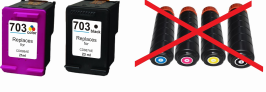 PARTNERZY  AKCJI :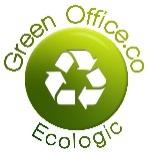 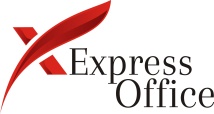 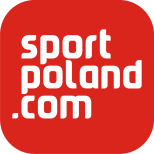 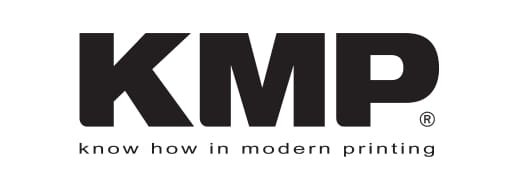 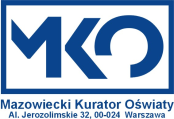 Operatorem Akcji jest Green Office Ecologic Spółka z o.o.  Siedziba Spółki - Warszawa 00-074, ul. Trębacka 4